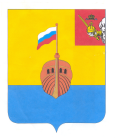 РЕВИЗИОННАЯ КОМИССИЯ ВЫТЕГОРСКОГО МУНИЦИПАЛЬНОГО РАЙОНА162900, Вологодская область, г. Вытегра, пр. Ленина, д.68тел. (81746)  2-22-03,  факс (81746) ______,       e-mail: revkom@vytegra-adm.ruКРАТКАЯ ИНФОРМАЦИЯ  по результатам проведения экспертно-аналитического мероприятия «Аудит   эффективного и  целевого использования  средств бюджета выделенных учреждениям дополнительного образования Вытегорского муниципального района на реализацию подпрограммы «Развитие системы дополнительного образования» муниципальной программы «Развитие образования Вытегорского муниципального района на 2014-2020 годы»«29» декабря    2017 г.                                                                                                г. Вытегра     Наименование (тема) экспертно-аналитического мероприятия: «Аудит   эффективного и  целевого использования  средств бюджета выделенных учреждениям дополнительного образования Вытегорского муниципального района на реализацию подпрограммы «Развитие системы дополнительного образования» муниципальной программы «Развитие образования Вытегорского муниципального района на 2014-2020 годы»Основание проведения мероприятия: пункт 13 раздела I плана  работы Ревизионной комиссии Вытегорского муниципального района на 2017 год, распоряжение № 60 от 13.12.2017 года.Цель мероприятия: осуществление контроля за законностью, результативностью (эффективностью и экономностью) использования бюджетных средств, обобщение итогов контрольных мероприятий, проведенных в учреждениях дополнительного образования детей. Объект мероприятия: Администрация Вытегорского муниципального района, Управление образования Вытегорского муниципального района, МБУ ДО «Вытегорский районный Дом детского творчества» (далее - ДДТ),  МБОУ ДО «Вытегорский районный центр детского и юношеского туризма» (далее ЦДЮТур) Проверяемый период времени: 2016 год, январь-июнь 2017 года.Сроки проведения  мероприятия: с 14.12.2017 года по 29.12.2017 года.      Согласно Федерального закона от 06.10.2003 года № 131-ФЗ «Об общих принципах организации местного самоуправления в Российской Федерации» к вопросам местного значения муниципального района отнесено:- организация предоставления дополнительного образования детей в муниципальных образовательных организациях (за исключением дополнительного образования детей, финансовое обеспечение которого осуществляется органами государственной власти субъекта Российской Федерации).          Реализация целей и задач Учреждений дополнительного образования детей Вытегорского муниципального района осуществляется, в том числе с помощью   участия в подпрограмме «Развитие системы дополнительного образования» муниципальной программы «Развитие образования Вытегорского муниципального района на 2014 – 2020 годы» (с последующими изменениями), (далее – Программа).          Подпрограмма «Развитие системы дополнительного образования» (далее – Подпрограмма) является приложением 7 к Муниципальной программе «Развитие образования Вытегорского муниципального района на 2014 – 2020 годы», утвержденной   постановлением Администрации Вытегорского муниципального района от 11 февраля 2014 года № 91 «Об утверждении муниципальной программы «Развитие образования Вытегорского муниципального района на 2014 – 2020 годы» (с последующими изменениями). Подпрограмма разработана в соответствии с постановлением Администрации Вытегорского муниципального района от 30 июня 2014 года № 548 «Об утверждении порядка разработки, реализации и оценки эффективности муниципальных программ Вытегорского муниципального района».         Ответственный исполнитель Подпрограммы – Управление образования Вытегорского муниципального района. Учреждения являются участниками Подпрограммы.         Цель Подпрограммы – повышение доступности качественного дополнительного образования детей, соответствующего требованиям развития экономики Вытегорского муниципального района, современным потребностям общества и каждого гражданина.         Задачи: 1. Развитие сети и инфраструктуры организаций дополнительного образования детей для обеспечения доступности образовательных услуг и качественных условий обучения независимо от территории проживания и возможностей здоровья. 2. Создание условий для выявления, поддержки, сопровождения одаренных детей в олимпиадах, конкурсах, соревнованиях и других мероприятий различного уровня. 3. Обеспечение деятельности организаций дополнительного образования детей.Решение 1 задачи Подпрограммы Учреждениями обеспечивалось за счет сохранения числа объединений для предоставления образовательных услуг.      Как показал анализ, при увеличении численности детей в районе в возрасте от 5 до 18 лет на 2,5 % по сравнению с началом реализации Подпрограммы, численность детей, занимающихся в Учреждениях дополнительного образования – участников Подпрограммы, снизилась на 13,7 %. В тоже время по сравнению с 2014 годом в 3,3 раза возросла численность детей охваченных дополнительным образованием в других образовательных организациях района (организации, имеющие лицензию на дополнительное образование). Таким образом, задача развития сети и инфраструктуры организаций дополнительного образования детей для обеспечения доступности образовательных услуг и качественных условий обучения независимо от территории проживания и возможностей здоровья, в Вытегорском районе в период с 2014 по 2017 год решается.  Доступность дополнительного образования обеспечена на большей части территории района.Решение 2 задачи Подпрограммы -создание условий для выявления, поддержки, сопровождения одаренных детей в олимпиадах, конкурсах, соревнованиях и других мероприятий различного уровня Учреждениями достигалась за счет выполнения утвержденного Учредителем муниципального задания «Организация и проведение олимпиад, конкурсов, мероприятий, направленных на выявление и развитие у обучающихся интеллектуальных и творческих способностей, способностей к занятиям физической культурой и спортом, интереса к научной (научно – исследовательской) деятельности, творческой деятельности, физкультурно – спортивной деятельности».Выполнение показателя качества оказываемой муниципальной услуги- доля обучающихся, ставших победителями и призерами муниципальных, региональных и всероссийских мероприятий от принявших участие в мероприятииВыполнение показателя объема оказываемой муниципальной услуги- Количество участников мероприятий муниципального, регионального, межрегионального, всероссийского и международного уровней       Численность участников мероприятий муниципального, регионального, межрегионального, всероссийского и международного уровней (в районных Учреждениях дополнительного образования) имеет отрицательную динамику по сравнению с началом реализации Подпрограммы (факт 2016 года к 2014 году). На показатель количества участников мероприятий, оказывает влияние деятельность МБУ ДО «Вытегорский районный Дом детского творчества». Такой результат обусловлен ростом охвата детей дополнительным образованием другими учреждениями района, ограниченностью финансовых ресурсов, уменьшение количества проводимых очных конкурсов на региональном и всероссийском уровнях, а также возникающие трудности при подвозе детей из образовательных организаций.      Не смотря на снижение общего количества участников мероприятий разного уровня, рост доли обучающихся, ставших победителями и призерами муниципальных, региональных и всероссийских мероприятий от принявших участие в мероприятии в Учреждениях –участниках Подпрограммы подтверждает достижение поставленной задачи - создание условий для выявления, поддержки, сопровождения одаренных детей.Решение 3 задачи Подпрограммы Учреждениями обеспечивалось реализацией основного мероприятия подпрограммы «Создание условий для развития дополнительного образования детей».Объем финансирования Учреждений – участников Подпрограммы направлялся на выполнение муниципального задания.        При сокращении по сравнению с 2014 годом общего объема финансирования из районного бюджета, выполнение майских Указов Президента Российской Федерации (повышение заработной платы педагогических работников) обеспечивается в рамках утвержденных Дорожных карт. По сравнению с 2014 годом среднемесячная заработная плата педагогических работников Учреждений – участников Подпрограммы возросла на 68,2 %.         Ожидаемый и достигнутый результат реализации Подпрограммы:Увеличение доли детей в возрасте 5 - 18 лет, обучающихся по  дополнительному образованию в организациях различной организационно-правовой формы и формы собственности, с 58.8% в 2013 году до 75% в 2020 году в общей численности детей данной возрастной группы. При плановом значении показателя в 2017 году 68 %, фактическое значение составит 73 % (прогноз). В течение 2014 -2016 года плановые значения перевыполнялись.Увеличение доли обучающихся по программам общего образования - участников олимпиад и конкурсов различного уровня от общей численности обучающихся с 35% в 2014 году до 42% к 2020 году.      Значение достигнутого показателя по району не отражено в отчетах об исполнении районного бюджета за 2014, 2015 и 2016 годы и в отчетах об исполнении муниципальной программы «Развитие образования Вытегорского муниципального района на 2014-2020 годы».        Численность участников мероприятий муниципального, регионального, межрегионального, всероссийского и международного уровней (в районных Учреждениях дополнительного образования) имеет отрицательную динамику по сравнению с началом реализации Подпрограммы.Увеличение доли обучающихся - участников всероссийской олимпиады школьников на региональном этапе ее проведения от общей численности обучающихся 9 - 11 классов с 2.6% в 2014 году до 3.2% к 2020 году.     Значение достигнутого показателя по району не отражено в отчетах об исполнении районного бюджета за 2014, 2015 и 2016 годы и в отчетах об исполнении муниципальной программы «Развитие образования Вытегорского муниципального района на 2014-2020 годы».Согласно информации представленной на сайте Управления образования в докладе по итогам работы за 2013-2014 учебный год количество участников всероссийской олимпиады школьников на региональном этапе ее проведения составило 20 человек (призеров и победителей нет), а в 2016 году участников только 4 (призеров и победителей нет).  Динамика по данному качественному показателю отрицательная.4. Повышение отношения среднемесячной заработной платы педагогических работников организаций дополнительного образования детей к среднемесячной заработной плате учителей в регионе до 100% к 2020 году.            Анализ исполнения Подпрограммы проводился по данным отчетов об исполнении районного бюджета за 2014-2016 год и отчета об исполнении районного бюджета за 1 полугодие 2017 года.Исполнение качественного показателя Подпрограммы по годам реализации:Показатель не выполнялся в течение 2014-2016 года. Плановое значение показателя достигнуто и перевыполнено в 2017 году, т.е. ранее срока (2019 год) поставленной Подпрограммой задачей.Выводы.      1.   Цель Подпрограммы – повышение доступности качественного дополнительного образования детей, соответствующего требованиям развития экономики Вытегорского муниципального района, современным потребностям общества и каждого гражданина за период 2014-2017 годы достигнута.         Задачи по достижению поставленной цели - развитие сети и инфраструктуры организаций дополнительного образования детей для обеспечения доступности образовательных услуг и качественных условий обучения независимо от территории проживания и возможностей здоровья,  создание условий для выявления, поддержки, сопровождения одаренных детей в олимпиадах, конкурсах, соревнованиях и других мероприятий различного уровня, обеспечение деятельности организаций дополнительного образования детей реализованы. 2.      Решение задач по реализации дополнительных общеобразовательных программ и услуг в интересах личности, общества, государства, формирования и развития творческих способностей детей и взрослых, удовлетворения их индивидуальных потребностей в интеллектуальном, нравственном и физическом совершенствовании, выявление, развитие и поддержка талантливых учащихся, а также лиц, проявивших выдающиеся способности Учреждениями обеспечивалось путем реализации основного мероприятия  подпрограммы «Создание условий для развития дополнительного образования детей», цель которого - обеспечить детям доступность получения дополнительного образования.3. В проверяемом периоде 2016 -2017 годах Учреждениями цель основного мероприятия  достигалась за счет: -реализации дополнительных общеобразовательных общеразвивающих программДДТ – число обучающихся  в 2016 году -544 человек. Муниципальное задание не выполнено -93,8 % плановых значений.  В 2017 году – 650 человек (100 % плановых значений);ЦДЮТур - - количество детей, обучающихся по программам дополнительного образования – 410 человек, при плановом показателе 400 человек. Муниципальное задание по данной услуге выполнено. В 2017 году – 410 человек (102,5 % плановых значений)-организации отдыха детей и молодежи ДДТ - число детей, получивших в 2016 году выраженный оздоровительный эффект в оздоровительном лагере на базе образовательной организации 40 человек (133,3 % плановых показателей);ЦДЮТур -- число детей, получивших в 2016 году выраженный оздоровительный эффект в оздоровительном лагере на базе образовательной организации 127 человек (127 % плановых показателей);-организации и проведении олимпиад, конкурсов, мероприятий, направленных на выявление и развитие у обучающихся интеллектуальных и творческих способностей, способностей к занятиям физической культурой и спортом, интереса к научной (научно – исследовательской) деятельности, творческой деятельности, физкультурно – спортивной деятельности» ДДТ- количество участников мероприятий муниципального , регионального, межрегионального, всероссийского и международного уровней 3925 человек (130,8 % к плановым значениям).ЦДЮТур - количество участников мероприятий муниципального, регионального, межрегионального, всероссийского и международного уровней – 1104 человек, при плановом показателе 1100 человек. Муниципальное задание по данной работе выполнено. Динамика общего числа занимающихся в Учреждениях – участниках Подпрограммы отрицательная. А в целом по району наблюдается рост числа детей, получающих услуги дополнительного образования в организациях различной организационно-правовой формы и формы собственности.     5. В отчете об исполнении муниципальных программ (отчет об исполнении районного бюджета за 2016 год) приводятся сведения об исполнении только одного целевого показателя Подпрограммы «Развитие системы дополнительного образования» - это доля детей в возрасте 5 - 18 лет, получающих услуги дополнительного образования в организациях различной организационно-правовой формы и формы собственности, в общей численности детей данной возрастной группы. При плановом показателе 67,0 % данный показатель составил 70,0 %. По остальным трем утвержденным целевым показателем данные в отчете отсутствуют.     6. Оценка эффективности реализации муниципальной программы «Развитие образования Вытегорского муниципального района на 2014 – 2020 годы» ответственным исполнителем программы не проводилась.     7. При анализе представленных отчетов и первичной бухгалтерской документации за 2016-2017 годы нецелевого расходования средств Учреждениями – участниками Подпрограммы не выявлено.      8. По всем заключенным контрактам, договорам получены услуги, товары, обозначенные в контрактах, в нужном объеме и качестве.      9. При расходовании Учреждениями средств на оплату труда нарушений не установлено. Общая сумма проверенных средств – 37068,9 тыс. рублей.Предложения по восстановлению и взысканию средств, наложению финансовых или иных санкций, привлечению к ответственности лиц, допустивших нарушения:      нетПредложения по устранению выявленных нарушений и недостатков в управлении и ведомственном контроле, правовом регулировании проверяемой сферы:Муниципальному бюджетному учреждению дополнительного образования «Вытегорский районный Дом детского творчества» и Муниципальному бюджетному образовательному учреждению дополнительного образования «Вытегорский районный центр детского и юношеского туризма»Как участникам подпрограммы, предусмотреть ежегодную разработку и утверждение Плана по реализации мероприятий подпрограммы «Развитие системы дополнительного образования» муниципальной программы «Развитие образования Вытегорского муниципального района на 2014 – 2020 годы».Обеспечить полноту и достоверность предоставляемых Учредителю отчетов о выполнении муниципального задания.Администрации Вытегорского муниципального района, как Учредителю подведомственных учреждений (ранее Управлению образования Вытегорского муниципального района)Осуществлять контроль за полнотой и достоверностью предоставляемых подведомственными учреждениями отчетов о выполнении муниципального задания.Предусмотреть ежегодную разработку и утверждение Плана по реализации мероприятий муниципальной программы «Развитие образования Вытегорского муниципального района на 2014 – 2020 годы» (с последующими изменениями) и подпрограмм, входящих в муниципальную программу. Как ответственному исполнителю осуществить оценку эффективности реализации муниципальной программы «Развитие образования Вытегорского муниципального района на 2014 – 2020 годы» за 2016 год.Осуществлять ежегодный анализ достижения всех целевых показателей, предусмотренных Подпрограммой для дальнейшего его предоставления в Финансовое управление ВМР. Другие предложения:  Материалы проверки направить в прокуратуру Вытегорского района Предлагаемые представления и/или предписания:  информационное письмо с предложениями  в Администрацию Вытегорского муниципального района .Председатель Ревизионной комиссии                                              _____________             / Н.В.Зелинская/                                                                                                                           2014 год2014 год2015 год2015 год2016 год2016 год2017 год2017 годпланфактпланфактпланфактпланфактМБУ ДО «Вытегорский районный Дом детского творчества»50 %52 %50 %50 %50 %54 %50 %*МБОУ ДО «Вытегорский районный центр детского и юношеского туризма»60 %83 %60 %86 %70 %72 %50 %*2014 год2014 год2015 год2015 год2016 год2016 год2017 год2017 годпланфактпланфактпланфактпланфактМБУ ДО «Вытегорский районный Дом детского творчества»424037 мероприятий640642 мероприятия424035 мероприятий393031 мероприятие300039251500*МБОУ ДО «Вытегорский районный центр детского и юношеского туризма»104026 мероприятий106424 мероприятия104026 мероприятий117123 мероприятия11001104*26 мероприятий*итого528074705280510141005029** Исполнение 2014 г.Исполнение 2015 г.Исполнение 2016 г.Уточненный план                 на 01.10. 2017 МБУ ДО «Вытегорский районный Дом детского творчества»6010,86168,95720,55918,7МБОУ ДО «Вытегорский районный центр детского и юношеского туризма»3493,23374,63497,33438,0Итого9504,09543,59217,89356,7Размер среднемесячной заработной платы в Учреждениях-участниках Подпрограммы16262217942180027357Размер среднемесячной заработной платы учителей в регионе27570,227731,727560,727393,4        (янв-сент)Отношение среднемесячной заработной платы педагогических работников организаций дополнительного образования детей к среднемесячной заработной плате учителей59 %78 %79 %99,9 %Исполнение 2014 г.Исполнение 2015 г.Исполнение 2016 г.Утверждено на 2017 (уточненный на 01.07.2017)Подпрограмма «Развитие системы дополнительного образования»           –всего9086,79382,915321,79351,4Объем финансирования Учреждений –участников Подпрограммы9086,79382,99247,99351,4Объем финансирования других участников Подпрограммы006073,80показатель2014 год2014 год2015 год2015 год2016 год2016 год2017 год2017 годпоказательпланфактпланфактпланфактпланпрогнозОтношение среднемесячной заработной платы педагогических работников организаций дополнительного образования детей к среднемесячной заработной плате учителей в регионе7559807885799099